KH,AK-13.10. OBOJI DESETICE I JEDINICE DA DOBIJEŠ ZADANI BROJ.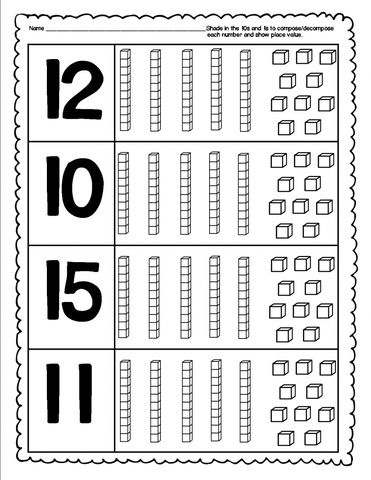 